Novel Coronavirus (COVID-19)
Useful links
DHSC Twitter page which is updated at 2pm every day:
https://twitter.com/DHSCgovuk?ref_src=twsrc%5Egoogle%7Ctwcamp%5Eserp%7Ctwgr%5EauthorPublic facing informationNHS information – the first port of call for the public: 
https://www.nhs.uk/conditions/coronavirus-covid-19/Latest information and advice: 
https://www.gov.uk/guidance/coronavirus-covid-19-information-for-the-public    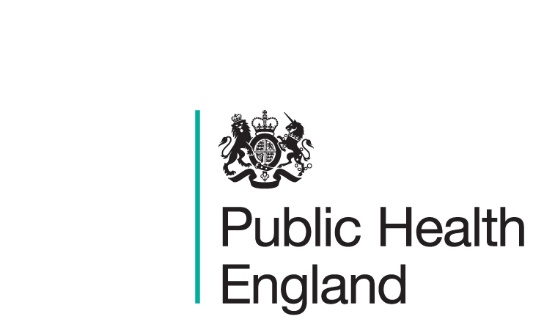 
FAQs
https://publichealthmatters.blog.gov.uk/2020/01/23/wuhan-novel-coronavirus-what-you-need-to-know/  Blog about contact tracing:https://publichealthmatters.blog.gov.uk/2020/02/13/expert-interview-what-is-contact-tracing/ Blog about self-isolation:
https://publichealthmatters.blog.gov.uk/2020/02/20/what-is-self-isolation-and-why-is-it-important/Blog about the five things you can do to protect yourself and your community:https://publichealthmatters.blog.gov.uk/2020/03/04/coronavirus-covid-19-5-things-you-can-do-to-protect-yourself-and-your-community/
Coronavirus (COVID-19): What is social distancing?https://publichealthmatters.blog.gov.uk/2020/03/04/coronavirus-covid-19-what-is-social-distancing/Travel advice for those travelling and living overseas: https://www.gov.uk/guidance/travel-advice-novel-coronavirusPublic information campaignResources for the public information campaign:
https://campaignresources.phe.gov.uk/resources/campaigns/101-novel-coronavirus-/resources. Resources for universities: https://www.universitiesuk.ac.uk/policy-and-analysis/Pages/coronavirus.aspxGuidanceAll current coronavirus guidance produced by HM Government for health professionals and non-clinical settings:https://www.gov.uk/government/collections/coronavirus-covid-19-list-of-guidanceGuidance for boarding schools: http://www.boarding.org.uk/media/news/article/13449/Coronavirus-disease-COVID-19-guidance-update-as-of-25-2-20 Travel advice:https://www.gov.uk/guidance/travel-advice-novel-coronavirusCoronavirus action planhttps://www.gov.uk/government/publications/coronavirus-action-planMedia statements (oldest first)Novel coronavirus and avian flu: advice for travel to China – 10 January 2020:https://www.gov.uk/government/news/novel-coronavirus-and-avian-flu-advice-for-travel-to-chinaDHSC and PHE statement on coronavirus – 22 January 2020:https://www.gov.uk/government/news/dhsc-and-phe-statement-on-coronavirusCMO for England statement on the Wuhan novel coronavirus – 24 January 2020:https://www.gov.uk/government/news/cmo-for-england-statement-on-the-wuhan-novel-coronavirusStatement from the Foreign Office – 27 January 2020:https://www.gov.uk/government/news/fco-statement-british-nationals-in-hubei-provinceWuhan coronavirus: Health Secretary's statement to Parliament – 27 January 2020:
https://www.gov.uk/government/speeches/wuhan-coronavirus-health-secretarys-statement-to-parliamentStatement from the 4 UK Chief Medical Officers – 30 January 2020:
https://www.gov.uk/government/news/statement-from-the-four-uk-chief-medical-officers-on-novel-coronavirus CMO confirms cases of coronavirus in England – 31 January 2020:https://www.gov.uk/government/news/cmo-confirms-cases-of-coronavirus-in-englandStatement about the launch of the public information campaign – 2 February 2020:https://www.gov.uk/government/news/coronavirus-public-information-campaign-launched-across-the-uk £20m announced to fund vaccines for coronavirus and other infectious diseases – 3 February 2020:
https://www.gov.uk/government/news/20m-announced-to-fund-vaccines-for-coronavirus-and-other-infectious-diseasesNew UK aid to help stop the spread of coronavirus around the world – 8 February 2020:
https://www.gov.uk/government/news/new-uk-aid-to-help-stop-the-spread-of-coronavirus-around-the-worldStatement from the CMO for England about the fourth case – 9 February 2020:https://www.gov.uk/government/news/cmo-confirms-fourth-case-of-coronavirus-in-englandStatement from the CMO England about cases five to eight – 10 February 2020:https://www.gov.uk/government/news/chief-medical-officer-for-england-announces-four-further-coronavirus-casesHealth Secretary announces strengthened legal powers to bolster public health protections against coronavirus – 10 February 2020:
https://www.gov.uk/government/news/health-secretary-announces-strengthened-legal-powers-to-bolster-public-health-protections-against-coronavirusSecretary of State makes new regulations on coronavirus – 10 February 2020:https://www.gov.uk/government/news/secretary-of-state-makes-new-regulations-on-coronavirusHealth Secretary's statement to Parliament – 11 February 2020:https://www.gov.uk/government/speeches/coronavirus-health-secretarys-statement-to-parliamentGovernment to monitor impact of coronavirus on UK medicine supply – 11 February 2020:https://www.gov.uk/government/news/government-to-monitor-impact-of-coronavirus-on-uk-medicine-supplyStatement from the CMO for England about the ninth case – 12 February 2020:https://www.gov.uk/government/news/cmo-for-england-announces-ninth-case-of-novel-coronavirusCMO for England announces 4 new cases of novel coronavirus – 23 February 2020:
https://www.gov.uk/government/news/cmo-for-england-announces-four-new-cases-of-novel-coronavirusHealth Secretary’s statement to Parliament – 26 February 2020:https://www.gov.uk/government/speeches/covid-19-health-secretarys-statement-to-parliamentCMO for England announces 2 new cases of novel coronavirus – 27 February 2020:https://www.gov.uk/government/news/cmo-for-england-announces-2-new-cases-of-novel-coronavirusCMO for England announces 2 new cases of novel coronavirus – 28 February 2020:https://www.gov.uk/government/news/cmo-for-england-announces-2-new-cases-of-novel-coronavirus-28-february-2020 CMO for England announces a new case of novel coronavirus - 28 February 2020:
https://www.gov.uk/government/news/cmo-for-england-announces-a-new-case-of-novel-coronavirus-28-february-2020Health Secretary sets out government 'battle plan' for COVID-19 – 1 March 2020:https://www.gov.uk/government/news/health-secretary-sets-out-government-battle-plan-for-covid-19CMO for England announces 12 new cases of novel coronavirus - 1 March 2020:https://www.gov.uk/government/news/cmo-for-england-announces-12-new-cases-of-novel-coronavirus-01-march-2020CMO for England announces 4 new cases of novel coronavirus - 2 March 2020:https://www.gov.uk/government/news/cmo-for-england-announces-4-new-cases-of-novel-coronavirus-2-march-2020Coronavirus action plan launchedhttps://www.gov.uk/government/news/coronavirus-action-plan-launchedThe Secretary of State for Health and Social Care Matt Hancock updated Parliament on the government's coronavirus action plan:https://www.gov.uk/government/speeches/coronavirus-action-plan-health-secretarys-statement-to-parliamentPublic information campaign focuses on handwashing:https://www.gov.uk/government/news/public-information-campaign-focuses-on-handwashingCMO for England announces 32 new cases of novel coronavirus - 4 March 2020:https://www.gov.uk/government/news/cmo-for-england-announces-32-new-cases-of-novel-coronavirus-4-march-2020Sick pay from day one for those affected by coronavirus:https://www.gov.uk/government/news/sick-pay-from-day-one-for-those-affected-by-coronavirus?utm_source=08428d62-b7a9-4c35-81eb-927dae713db6&utm_medium=email&utm_campaign=govuk-notifications&utm_content=immediateCoronavirus shows that health and work are inextricably linked:https://www.gov.uk/government/speeches/coronavirus-shows-that-health-and-work-are-inextricably-linked?utm_source=ab8485c1-bc0d-4036-aff5-e7853b50609e&utm_medium=email&utm_campaign=govuk-notifications&utm_content=immediateCMO for England announces 25 new cases of coronavirus (COVID-19) - 5 March 2020:https://www.gov.uk/government/news/cmo-for-england-announces-25-new-cases-of-coronavirus-covid-19-5-march-2020?utm_source=eb3314df-6413-4ef7-b52f-d73ba782f69a&utm_medium=email&utm_campaign=govuk-notifications&utm_content=immediate